Lakewood Forest Civic AssociationBoard Meeting Minutes January 2, 2024The meeting was called to order at 7:01PM by President Jodi Cole.  Lori Estepp, Mary Blacklock, Linda Musthaler, Andrea Lightcap-Minton, Jamie McKeen, & Scott Johnson were in attendance. MinutesMary B moved to accept the November 2023 minutes.  The motion was accepted & passed unanimously.Treasurer’s ReportTreasurer Scott J shared the November 2023 financial report.  The November balance per bank statements was $15,853.33.  He then shared the December 2023 financial report. The current balance per bank statements was $27,335.47.  Mail CallTwo thank you cards from military care package recipients. 
Christmas card from Higginbotham Insurance.$500 check from Ezee Fiber for the Breakfast with Santa donation.Four $15 LFCA dues from Lakewood Forest residents.Administrative ReportsLFCA Membership dues received from the Fund.PO Box - annual rent due 4/5/2024TX SOS Report - due 5/17/2024LRC Annual Dues - $450 due before 5/31/2024Storage Unit - annual rent due 1/12/2024Committee Project ReportsGarden ClubTerri Cole, Garden Club liaison, was not present.WebpageWebpage is up to date per Linda M, the correspondence secretary, save an updated version of the bylaws.NewsletterThe newsletter has not gone out yet, because the password to Constant Contact is not working.  Communication approval guidelines were discussed. Curb Painting Moving to Phase 3.  We will revisit this in February once LFCA has a better grasp of the budget and how many donations/due we will be receiving.Military Care Packages6 packages sent. Linda M received donations in addition to the budget. Spent $274.82 of our budget, leaving $250.18 unspent. Eggstravaganza 2024Russ Poppe Family Park has been booked for March 23, 2024 from 12:00PM to 4:00PM.  The event will be held for the neighborhood from 1:00 PM to 3:00 PM.Terri C made a motion via email to increase the budget from $1700 to $2,250.  Community Garage Sale April 5, 6, & 7, 20244th of July Celebration7/4/2024Breakfast with Santa 2023300-400 people present.  Limited leftovers.  Total cost $2,475.69.  The HOA donated $1,000 to the event, and Ezee Fiber donated $500.Old BusinessHOA Billing - LFCA billing was included with the HOA billing, despite what was previously thought.ReimbursementsLori E moved to reimburse Jamie M. $73.73 for National Night Out purchase. Andrea LM seconded.  The motion passed unanimously.  Mary B moved to reimburse Lori E. $14.95 for milk & half & half for Breakfast with Santa. Andrea LM seconded.  The motion passed unanimously. Lori E moved to reimburse $183.46 to Linda M for military care packages.  Mary B. seconded.  Motion passed unanimously.Mary B. moved to reimburse $1,118.57 to Linda M. for Breakfast with Santa expenses. Lori E. seconded. Motion passed unanimously.New BusinessLinda M moved to discuss the scholarships.  Mary B seconded to open a discussion. The motion to discuss passed.Newsletter GuidelinesNewsletter & communication guidelines were discussed.Lakewood Residents’ ClubThe Board discussed current situation of the LRC.Christmas DecorationsChristmas decorations for the neighborhood were discussed.Adjourn MeetingLori E. moved to adjourn the meeting. Scott J seconded it. The motion passed unanimously.  Meeting adjourned at 8:49PM. Next meeting is scheduled for Feb. 6, 2024 at 7:00 PM in the Fund office. 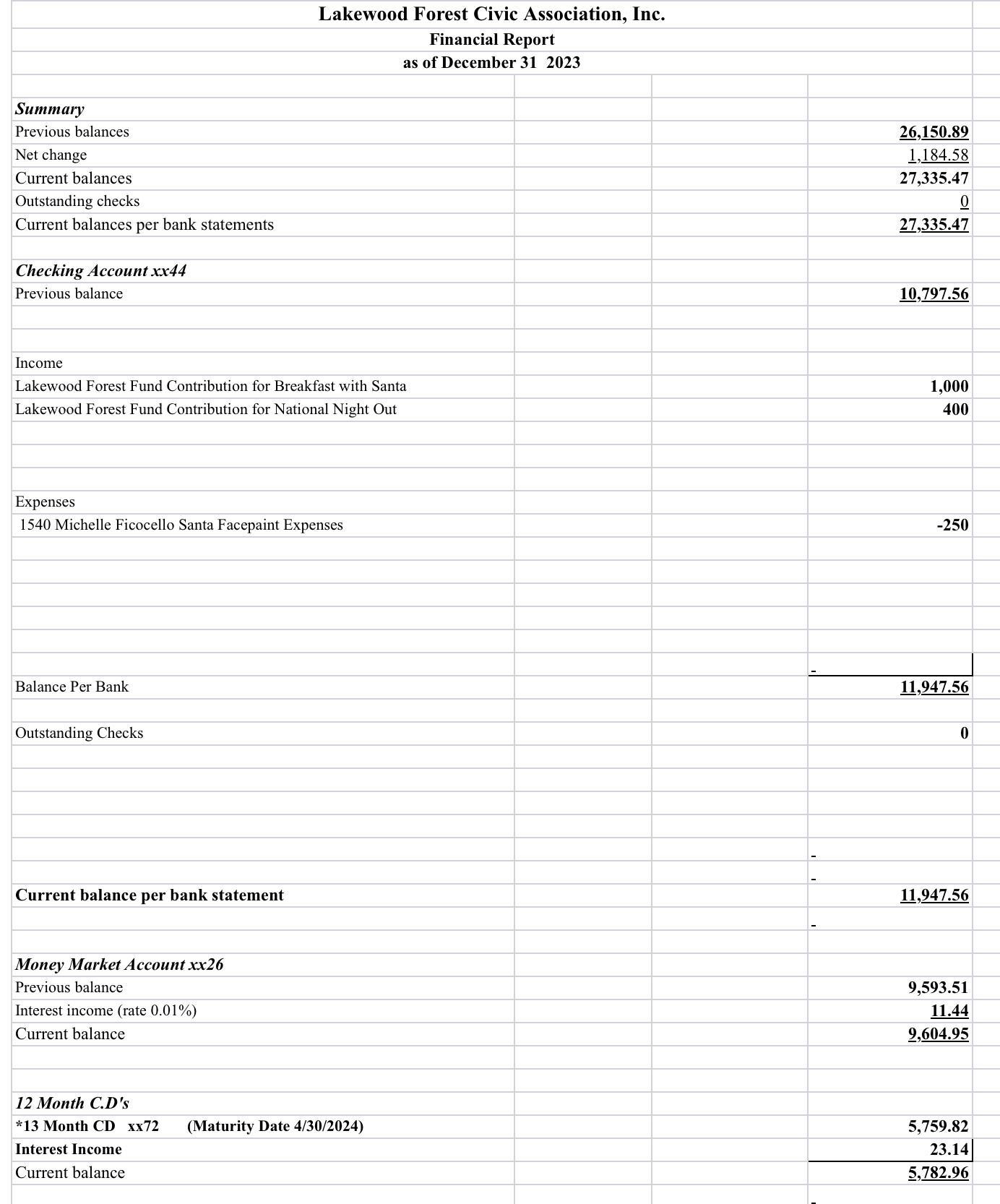 